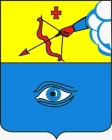 ПОСТАНОВЛЕНИЕ___18.06.2020____                                                                                 № __34/2__ г. ГлазовО содействии избирательным комиссиям города Глазова в подготовке и проведении общероссийского голосования по вопросу одобрения изменений в Конституцию Российской ФедерацииВ соответствии с Федеральным законом от 12.06.2002 года № 67-ФЗ «Об основных гарантиях избирательных прав и права на участие в референдуме граждан Российской Федерации», распоряжением Правительства Российской Федерации от 02.03.2020 года № 487-р «О поручениях органам государственной власти, органам местного самоуправления, иным государственным органам и организациям в целях оказания содействия избирательным комиссиям в организации подготовки и проведения общероссийского голосования по вопросу одобрения изменений в Конституцию РФ», в целях оказания содействия территориальной избирательной комиссии города Глазова, участковым избирательным комиссиям в организации подготовки и проведении общероссийского голосования по вопросу одобрения изменений в Конституцию Российской Федерации 1 июля 2020 года, руководствуясь Уставом муниципального образования «Город Глазов»,П О С Т А Н О В Л Я Ю:1. Предоставить по запросу территориальной избирательной комиссии города Глазова на безвозмездной основе необходимые для организации и проведения комиссией общероссийского голосования по вопросу одобрения изменений в Конституцию Российской Федерации 1 июля 2020 года помещения, в том числе для хранения избирательной документации до передачи указанной документации в архив либо уничтожения по истечении сроков хранения, установленных законом, обеспечить охрану предоставленных помещений и указанной документации, а также предоставить на безвозмездной основе необходимые транспортные средства, средства связи, техническое оборудование. 2. Рекомендовать государственным и муниципальным учреждениям, расположенным на территории муниципального образования "Город Глазов" и их должностным лицам оказывать участковым избирательным комиссиям содействие в реализации их полномочий, в частности на безвозмездной основе предоставить необходимые помещения, в том числе для хранения избирательной документации до передачи указанной документации в архив либо уничтожения по истечении сроков хранения, установленных законом, обеспечить охрану предоставленных помещений и указанной документации, а также предоставить на безвозмездной основе транспортные средства, средства связи, техническое оборудование, согласно приложению № 1.3.  Рекомендовать руководителям государственных и муниципальных учреждений, в которых расположены участковые избирательные комиссии, безвозмездно предоставить участковым избирательным комиссиям компьютеры  и оргтехнику, отвечающие требованиям эксплуатационной документации на специальное программное обеспечение для изготовления протоколов участковых избирательных комиссий об итогах голосования с машиночитаемым кодом.4. Утвердить Состав рабочей группы по организации взаимодействия органов местного самоуправления города Глазова, территориальной, участковых избирательных комиссий при подготовке и проведении общероссийского голосования по вопросу одобрения изменений в Конституцию Российской Федерации 1 июля 2020 года при Главе города Глазова согласно приложению № 2.5. Назначить руководителя Аппарата Администрации города Глазова Масленникову К.А. ответственным за обеспечение Администрацией города Глазова содействия избирательным комиссиям в реализации их полномочий при подготовке и проведении общероссийского голосования по вопросу одобрения изменений в Конституцию Российской Федерации 1 июля 2020 года.6.  Настоящее постановление подлежит официальному опубликованию.7. Контроль за исполнением настоящего постановления возложить на руководителя Аппарата Администрации города Глазова Масленникову К.А.Приложение № 1 к постановлению Администрации города Глазоваот 18.06.2020  №  _34/2_Руководитель АппаратаАдминистрации города Глазова					К.А.МасленниковаПриложение № 2к постановлению Администрации города Глазоваот 18.06.2020 №  _34/2_Состав рабочей группы по организации взаимодействия органов местного самоуправления города Глазова, территориальной, участковых избирательных комиссий при подготовке и проведении общероссийского голосования по вопросу одобрения  изменений в Конституцию Российской ФедерацииРуководитель АппаратаАдминистрации города Глазова					К.А.МасленниковаАдминистрация муниципального образования «Город Глазов» (Администрация города Глазова) «Глазкар» муниципал кылдытэтлэн Администрациез(Глазкарлэн Администрациез)Глава города ГлазоваС.Н. КоноваловМестонахождение участковой избирательной  комиссии№избирательного участкаОрганизация, оказывающая содействиеФилиал Муниципального бюджетного  учреждения культуры «КЦ Россия» культурно-спортивный центр «Победа» (ул. 70 лет Октября, д.1, тел. 3-85-77)7/01ООО «Удмуртская птицефабрика»;Филиал Муниципального бюджетного  учреждения культуры «КЦ Россия» культурно-спортивный центр «Победа»Муниципальное бюджетное общеобразовательное  учреждение «Средняя общеобразовательная школа № 10» (ул. Гайдара, д. 12, тел. 3-85-60)7/02ООО «Удмуртская птицефабрика»;Муниципальное бюджетное общеобразовательное учреждение «Средняя общеобразовательная школа № 10»;Муниципальное бюджетное дошкольное образовательное учреждение «Детский сад  общеразвивающего вида № 50»Муниципальное бюджетное  образовательное учреждение дополнительного образования «Детско-юношеский центр», учебный корпус № 3  (ул. Кирова, д. 75,  тел. 5-85-69)7/03Муниципальное бюджетное образовательное учреждение дополнительного образования  «Детско-юношеский центр»;Муниципальное бюджетное общеобразовательное учреждение «Средняя общеобразовательная школа № 9» (ул. Кирова, д. 75А, тел. 3-46-90)7/04ОП ПАО «Уралхиммаш» в г.Глазове;Муниципальное бюджетное общеобразовательное учреждение «Средняя общеобразовательная школа № 9»Муниципальное бюджетное общеобразовательное учреждение«Средняя общеобразовательная школа № 9» (ул. Кирова, д. 75А, тел. 3-46-90)7/05ОП ПАО «Уралхиммаш» в г.Глазове;Муниципальное бюджетное общеобразовательное учреждение «Средняя общеобразовательная школа № 9»Муниципальное бюджетное  общеобразовательное учреждение«Средняя общеобразовательная школа № 12» (ул. Мира, д. 34, тел. 3-50-00)7/06Филиал АО «ОТЭК» в г. Глазове;Муниципальное бюджетное общеобразовательное учреждение «Средняя общеобразовательная школа № 12»Муниципальное бюджетное дошкольное образовательное учреждение «Детский сад общеразвивающего вида № 34» (ул. Парковая, д. 10 А, тел. 3-48-30)7/07Муниципальное бюджетное дошкольное образовательное учреждение «Детский сад  общеразвивающего вида № 34»;Филиал Федерального бюджетного учреждения здравоохранения «Центр гигиены и эпидемиологии в Удмуртской Республике» в городе ГлазовеМуниципальное бюджетное общеобразовательное учреждение«Средняя общеобразовательная школа № 7» (ул. Белинского, д. 7, тел. 3-15-66)7/08АО «Чепецкий механический завод»;Муниципальное бюджетное общеобразовательное учреждение «Средняя общеобразовательная школа № 7»Здание 1052 АО «Чепецкий механический завод» (Учебно-курсовой комбинат (дом техники), ул. Советская, д.26, тел. 9-18-17)7/09АО «Чепецкий механический завод»;ООО «Глазовский комбикормовый завод»Филиал АО «ОТЭК» в г. ГлазовеМуниципальное бюджетное  общеобразовательное учреждение«Средняя общеобразовательная школа № 13» (ул. Пряженникова, д. 37А, тел. 3-49-93)7/10 «Глазовгаз» филиал РОАО «Удмуртгаз»;Муниципальное бюджетное общеобразовательное учреждение «Средняя общеобразовательная школа № 13»Муниципальное автономное учреждение «Спортивно-культурный комплекс«Прогресс», Дом спорта «Прогресс» (ул. Парковая, д. 45, тел. 3-57-88)7/11Муниципальное автономное учреждение «Спортивно-культурный комплекс«Прогресс», Дом спорта «Прогресс»Муниципальное бюджетное общеобразовательное учреждение«Средняя общеобразовательная школа № 3» (ул. Кирова, д. 37, тел. 3-35-37)7/12ООО «Прибор-Сервис»;Муниципальное бюджетное общеобразовательное учреждение «Средняя общеобразовательная школа № 3»Муниципальное бюджетное общеобразовательное учреждение«Средняя общеобразовательная школа № 3» (ул. Кирова, д. 37, тел. 3-35-37)7/13ООО «Энергоремонт»;Муниципальное бюджетное общеобразовательное учреждение «Средняя общеобразовательная школа № 3»Муниципальное бюджетное общеобразовательное учреждение«Средняя общеобразовательная школа № 4»(ул. Тани Барамзиной, д. 4, тел. 3-63-73)7/14АО «Чепецкий механический завод»;Муниципальное бюджетное общеобразовательное учреждение «Средняя общеобразовательная школа № 4»Муниципальное бюджетное общеобразовательное учреждение «Гимназия № 6» (ул. Кирова, д. 34, тел. 5-31-14)7/15Муниципальное бюджетное общеобразовательное учреждение «Гимназия № 6»;Муниципальное унитарное предприятие «Жилищно-коммунальное управление» муниципального образования «Город Глазов»Муниципальное бюджетное общеобразовательное учреждение «Гимназия № 6» (ул. Кирова, д. 34, тел. 5-31-43)7/16Муниципальное унитарное предприятие «Жилищно-коммунальное управление» муниципального образования «Город Глазов»;Муниципальное бюджетное общеобразовательное учреждение «Гимназия № 6»Глазовский филиал Автономного профессионального  образовательного учреждения Удмуртской Республики «Республиканский медицинский колледж имени героя Советского Союза Ф.А. Пушиной Министерства Здравоохранения УР»(ул. Короленко, д. 5, тел. 2-88-27)7/17Глазовский филиал Автономного профессионального  образовательного учреждения Удмуртской Республики «Республиканский медицинский колледж имени героя Советского Союза Ф.А. Пушиной Министерства Здравоохранения УР»Муниципальное бюджетное образовательное учреждение дополнительного образования «Детско-юношеский центр» (ул. Кирова, д. 13, тел. 3-53-50)7/18ПАО «Глазовская мебельная фабрика»;Филиал публичного акционерного общества «Сбербанк России» Глазовское отделение № 4450;Муниципальное бюджетное образовательное учреждение дополнительного образования «Детско-юношеский центр»Муниципальное бюджетное общеобразовательное учреждение«Средняя общеобразовательная школа № 2» (ул. Революции, д. 8, тел. 5-59-61)7/19АО «Чепца»;Муниципальное унитарное предприятие «Глазовские теплосети» муниципального образования «Город Глазов»;Муниципальное бюджетное общеобразовательное учреждение «Средняя общеобразовательная школа № 2»Бюджетное профессиональное образовательное учреждение  Удмуртской Республики «Глазовский технический колледж» (ул. Луначарского, д. 20, тел. 5-31-18)7/20Бюджетное профессиональное образовательное учреждение  Удмуртской Республики «Глазовский технический колледж»Федеральное государственное бюджетное образовательное учреждениевысшего образования «Глазовский государственный педагогическийинститут  имени  В.Г. Короленко» (ул. Первомайская, д. 25, тел. 5-58-50)7/21Федеральное государственное бюджетное образовательное учреждениевысшего образования «Глазовский государственный педагогическийинститут  имени  В.Г. Короленко»Муниципальное бюджетное дошкольное образовательное учреждение «Детский сад комбинированного вида № 37» (ул. К.Маркса, д. 8 А, тел. 2-48-57)7/22АО «Чепецкий механический завод»;Муниципальное бюджетное дошкольное образовательное учреждение «Детский сад комбинированного вида № 37»Муниципальное унитарное предприятие «Жилищно-коммунальное управление»,  муниципального образования «Город Глазов», ЖЭК №5(ул. К.Маркса, д. 17, тел. 2-73-75)помещения для голосования:Муниципальное бюджетное учреждение Детская школа искусств № 3 «Глазовчанка» (ул. К.Маркса, д. 17, тел. 2-45-74)7/23АО «Чепецкий механический завод»;Муниципальное унитарное предприятие «Жилищно-коммунальное управление» муниципального образования «Город Глазов», ЖЭК № 5;Муниципальное бюджетное учреждение дополнительного образования Детская школа искусств № 3 «Глазовчанка»Муниципальное бюджетное общеобразовательное учреждение«Средняя общеобразовательная школа № 1» (ул. Сибирская, д. 19, тел. 7-36-82)7/24Муниципальное бюджетное общеобразовательное учреждение «Средняя общеобразовательная школа № 1»Муниципальное бюджетное общеобразовательное учреждение«Средняя общеобразовательная школа № 1» (ул. Сибирская, д. 19, тел. 7-36-82)7/25АО «Чепецкий механический завод»;Муниципальное бюджетное общеобразовательное учреждение «Средняя общеобразовательная школа  № 1»Муниципальное бюджетное общеобразовательное учреждение«Средняя общеобразовательная школа № 11» (ул. Пехтина, д. 22 А, тел. 2-48-70)7/26АО «Чепецкий механический завод»;Муниципальное бюджетное общеобразовательное учреждение «Средняя общеобразовательная школа № 11»Муниципальное бюджетное общеобразовательное учреждение «Средняя общеобразовательная школа №16» (ул. Колхозная, д. 12, тел. 3-73-30)7/27АО «Глазовский завод «Металлист»;Муниципальное бюджетное общеобразовательное учреждение «Средняя общеобразовательная школа № 16»Муниципальное бюджетное дошкольное образовательное учреждение«Центр развития ребенка - Детский сад № 55» (ул. Пехтина, д.2 А, тел. 2-25-71)7/28ОАО «Ликероводочный завод «Глазовский»;Муниципальное бюджетное дошкольное образовательное учреждение«Центр развития ребенка - детский сад № 55»Муниципальное бюджетное общеобразовательное учреждение«Средняя общеобразовательная школа № 15» имени В.Н. Рождественского (, д.9 А, тел. 2-17-61)7/29ООО «Управление автомобильного транспорта»;Муниципальное бюджетное общеобразовательное учреждение «Средняя общеобразовательная школа № 15» имени В.Н. РождественскогоМуниципальное бюджетное общеобразовательное учреждение «Средняя общеобразовательная школа № 15» имени В.Н. Рождественского(, д.9 А, тел. 2-17-61)7/30Муниципальное бюджетное общеобразовательное учреждение «Средняя общеобразовательная школа № 15» имени В.Н. РождественскогоМуниципальное бюджетное учреждение культуры «Централизованная библиотечная система г.Глазова» (, д.4 А, тел. 7-37-25)7/31Муниципальное бюджетное учреждение культуры «Централизованная библиотечная система г.Глазова»; Муниципальное унитарное предприятие «Водопроводно-канализационное хозяйство г.Глазова» муниципального образования «Город Глазов»Муниципальное бюджетное общеобразовательное учреждение    «Гимназия № 14» (ул. Толстого, д.45, тел. 2-13-46)7/32АО «Чепецкий механический завод»;Муниципальное бюджетное общеобразовательное учреждение    «Гимназия № 14»Муниципальное бюджетное учреждение  дополнительного образования «Детская  № 2» (ул. Пехтина, д.12 А, тел. 2-15-24)7/33Муниципальное бюджетное учреждение дополнительного образования «Детская школа искусств № 2»Автономное профессиональное общеобразовательное  учреждение Удмуртской Республики  «Глазовский аграрно-промышленный техникум»(ул. Циолковского, д. 2, тел. 2-79-70)7/34Автономное профессиональное образовательное учреждение Удмуртской Республики «Глазовский аграрно-промышленный техникум»Муниципальное бюджетное дошкольное образовательное учреждение «Детский сад комбинированного вида № 30»(ул. Толстого, д. 42, тел. 7-38-63)7/35ПП «Глазов-молоко» ОАО «Милком»;Глазовский почтамт УФПС УР – филиал ФГУП «Почта России»;Муниципальное бюджетное дошкольное образовательное учреждение «Детский сад комбинированного вида № 30»Автономное  стационарное учреждение социального обслуживания Удмуртской Республики «Республиканский дом-интернат для престарелых и инвалидов» филиал «Глазовский психоневрологический интернат»(ул. Драгунова, д. 74, тел. 3-76-44)7/36Автономное  стационарное учреждение социального обслуживания Удмуртской Республики «Республиканский дом-интернат для престарелых и инвалидов» филиал «Глазовский психоневрологический интернат»Общество с ограниченной ответственностью «Глазов. Электрон»(ул. Драгунова, д. 69, тел. 2-41-48)7/37ООО «Глазов. Электрон»;Глазовская местная организация ВОСМуниципальное бюджетное общеобразовательное учреждение«Средняя общеобразовательная школа №16» (ул. Колхозная, д. 12, тел. 3-73-30)7/38ПАО «МРСК Центра и Приволжья» филиал «Удмуртэнерго» производственное отделение «Глазовские электрические сети»;Муниципальное бюджетное общеобразовательное учреждение «Средняя общеобразовательная школа № 16Муниципальное бюджетное общеобразовательное учреждение «Гимназия № 8» (ул. Пионерская, д. 19, тел. 3-75-20)7/39 Муниципальное бюджетное общеобразовательное учреждение «Гимназия № 8»Ф.И.О.ДолжностьКоновалов Сергей Николаевич- Глава города Глазова, председатель КомиссииМасленникова Ксения Александровна- руководитель Аппарата Администрации города Глазова, заместитель председателя КомиссииАндреева Ольга Геннадиевна- заместитель начальника управления организационной и кадровой работы Администрации города Глазова, секретарь КомиссииЧлены Комиссии:Хайруллина Людмила МихайловнаСтанкевич Ольга ВладимировнаДанилов Андрей ВикторовичБазуева Елена Владимировна- заместитель Главы Администрации города Глазова по финансам, бюджетному планированию и учету-заместитель Главы Администрации города Глазова по социальной политике- начальник отдела мобилизационной работы и режима секретности- председатель территориальной избирательной комиссии города Глазова (по согласованию)Ильин Алексей Геннадьевич- начальник отдела по делам гражданской обороны и чрезвычайным ситуациям Администрации города ГлазоваХальфеев Рустам Саярович- начальник управления информатизации и связи Администрации города Глазова